FIRE DISTRICT 3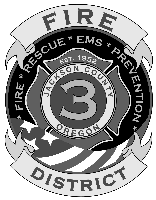 RECREATIONAL FIRE & RESIDENTIAL BURNING INFORMATION AND PERMITYou are responsible for reading and understanding this information.Oregon Department of Forestry (ODF) dually protects many portions of our outlying wildfire hazard areas. During fire season if your property is on dually assessed land you must abide by FD3 and ODF regulations. ODF contact information is listed below.Department of Environmental Quality (DEQ) maintains an Air Quality Maintenance Area (AQMA) that encompasses many portions of our fire district. Residential burning inside the AQMA must abide by FD3, ODF and DEQ regulations. Per Oregon Fire Code Section 307.3 fire officials are authorized to order the extinguishment of any fire that, in their judgement, creates or adds to a hazardous situation.RESIDENTIAL BURNING consists of burn piles with leaves, brush and/or yard trimmings. Dimensions of the piles are limited to maximum of three feet (3’) diameter and two feet (2’) in height and must be 25’ from other piles, hazards and any structures. RESIDENTIAL BURNING IS EXPRESSLY DISALLOWED DURING FIRE SEASON. Fire Season is declared by the Oregon State Forester when the potential of fire spread is determined to be a hazard.DEQ\AQMA- Residential burning inside the AQMA is only allowed from March 1st to the beginning of fire season and again from the end of fire season to October 31st. During that time burning is only allowed when the ventilation index is above 400. Call 541-776-7007 to determine if it is a burn day. No burning is allowed in the AQMA from November 1st – February 28th. RESIDENTIAL BURNING IS EXPRESSLY DISALLOWED DURING FIRE SEASON.Outside of the DEQ\AQMA residential burning is allowed only on designated burn days when the Ventilation Index is above 400. Call 541-776-7007 to determine if it is a burn day. RESIDENTIAL BURNING IS EXPRESSLY DISALLOWED DURING FIRE SEASON.A CAMPFIRE/COOKING/RECREATIONAL FIRE is an outdoor fire in a protected pit, barbecue pit, fabricated fire pit or chimineas. Allowed burning materials include charcoal and firewood. Dimensions of the fire are limited to maximum of three feet (3’) in diameter and two feet (2’) in height and MUST be 15’ from hazards and structures. Fires MUST be attended by a responsible adult at all times while burning. Recreational fires are not allowed on ODF protected lands during times of moderate, high, and extreme fire danger in accordance with ODF declarations. Contact InformationVentilation Index & Fire Season Information - 541-776-7007Oregon Department of Forestry Medford Office 541-664-3328 or visit www.swofire.comDEQ Air Quality Maintenance Area Information - 541-774-8207Fire District 3- 541-826-7100 or visit  www.jcfd3.comODF public use restrictions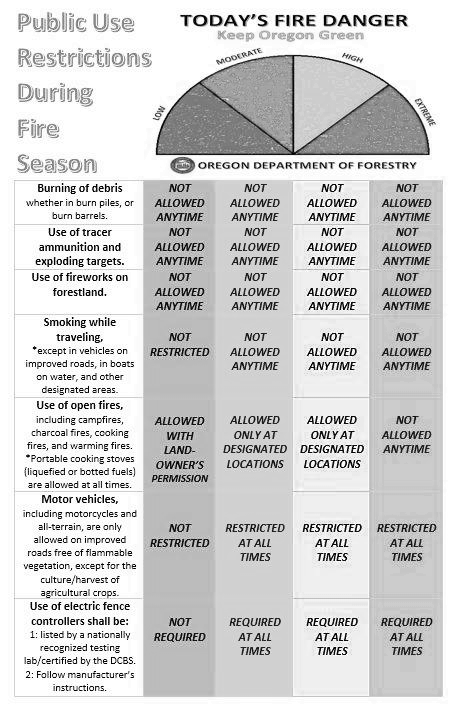 